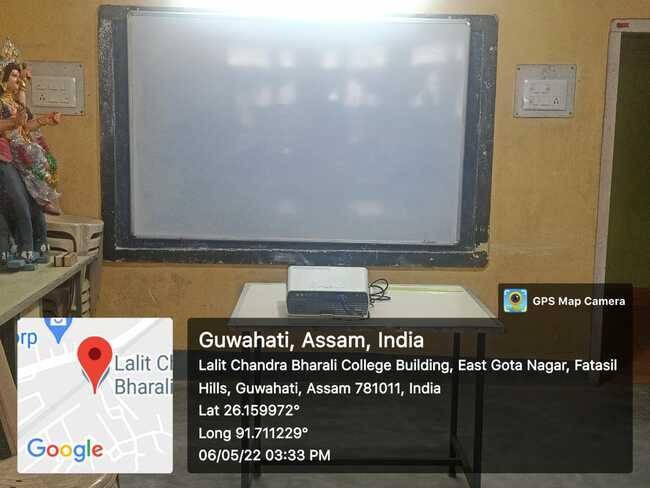 Room No. A-108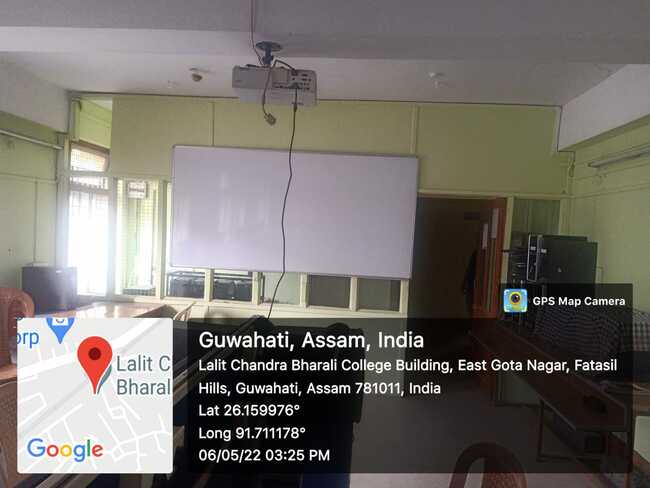 Room No. A-109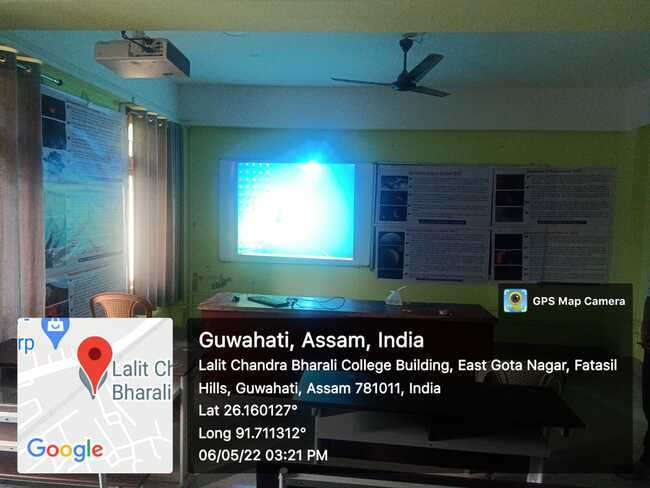 Room No. A-113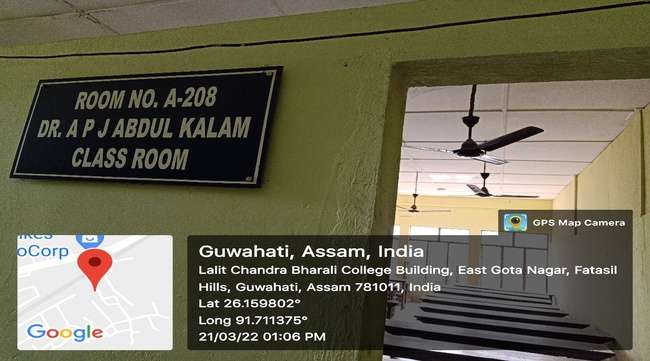 Room No. A-208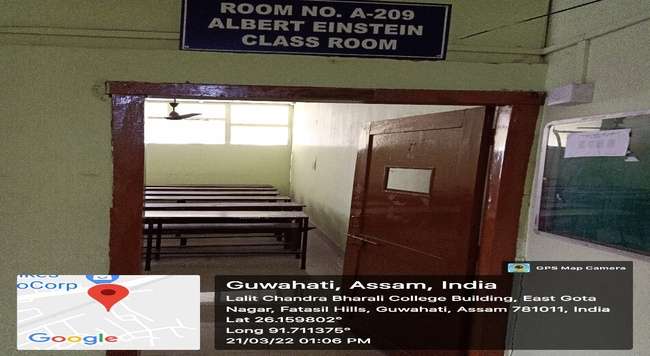 Room No. A-209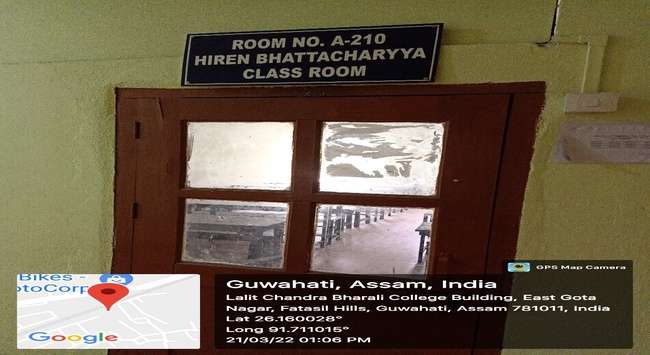 Room No. A-210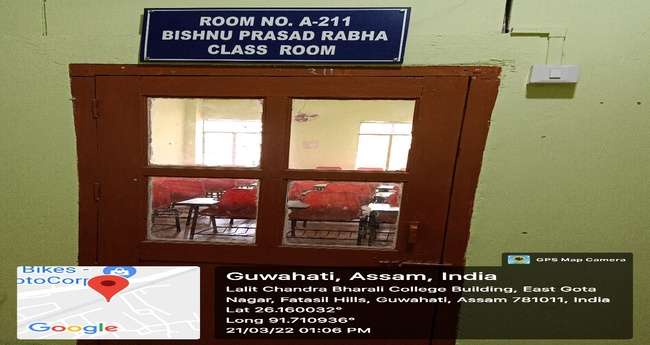 Room No. A-211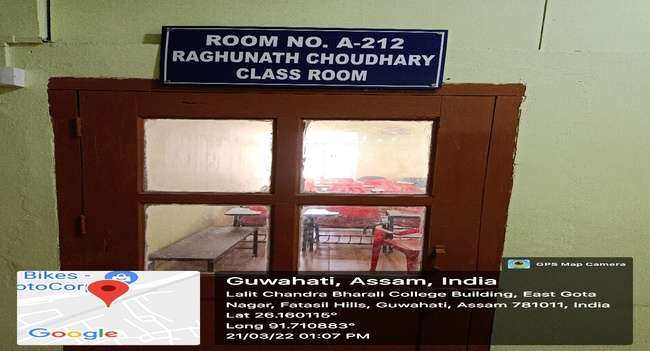 Room No. 212 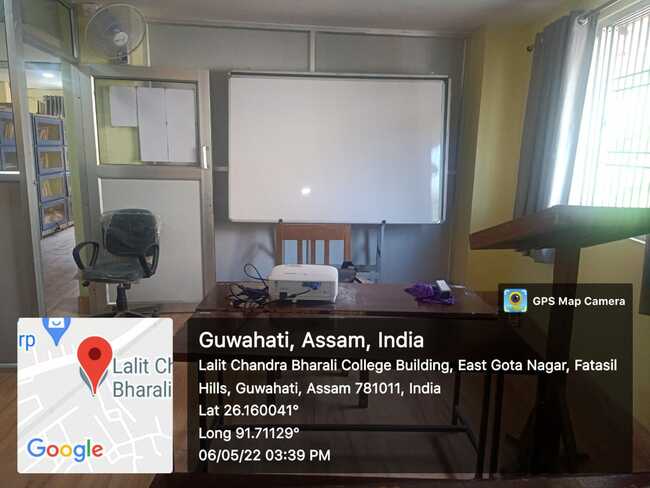 Room No-A-214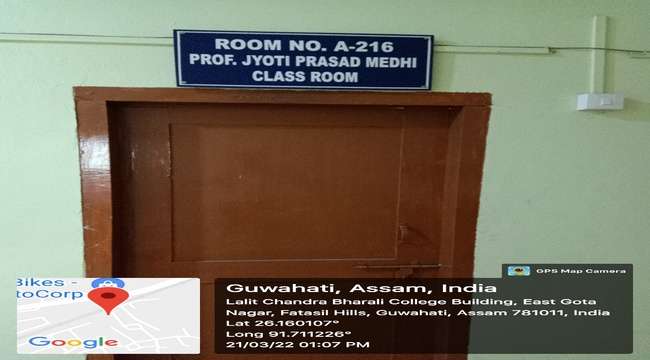 Room No-A-216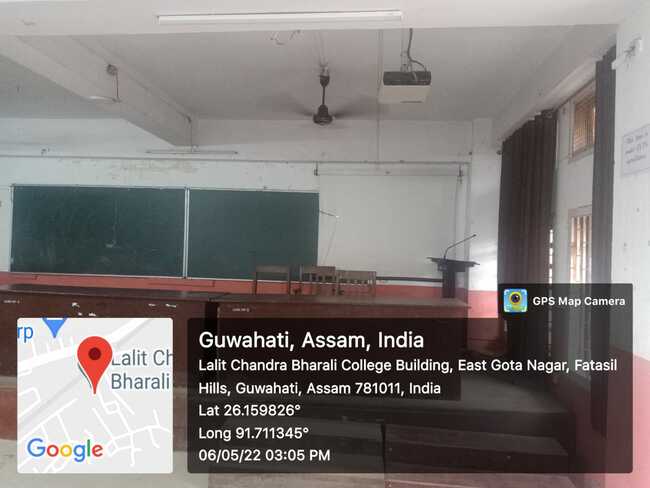 Room No-B-003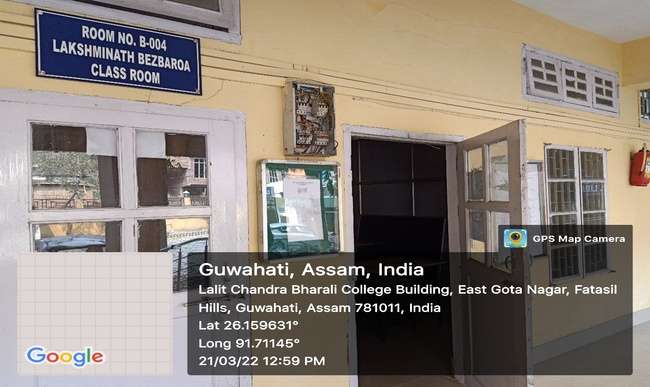 Room No-B-004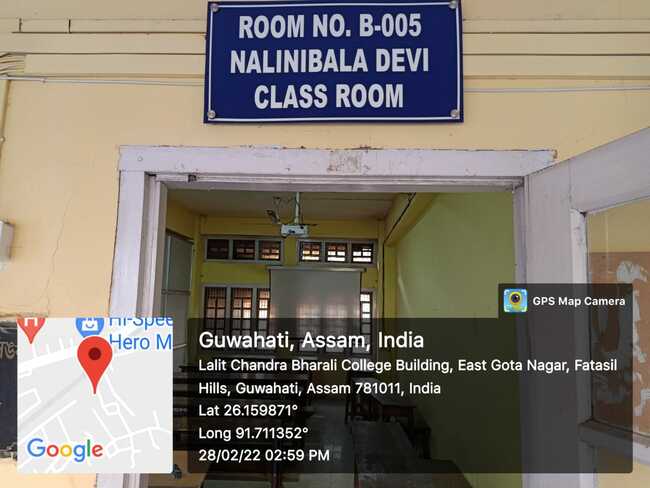 Room No-B-005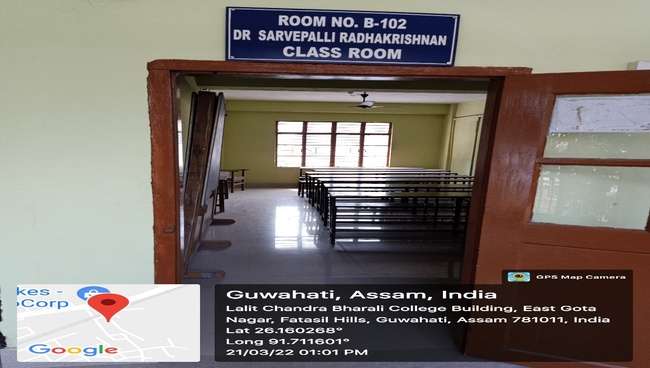 Room No-B-102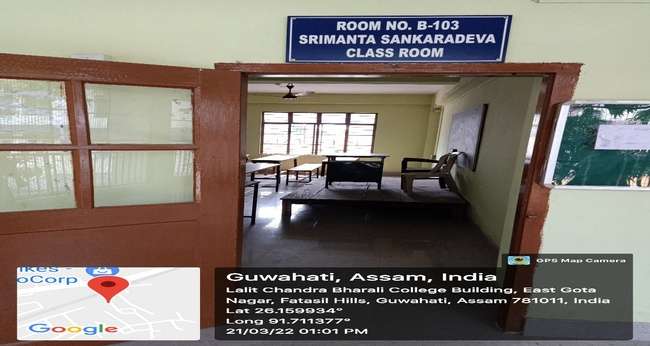 Room No-B-103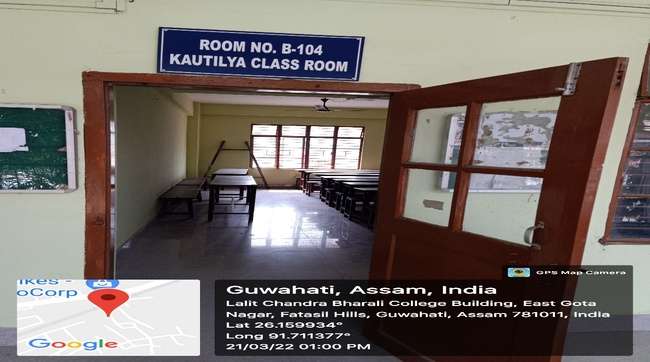 Room No-B-104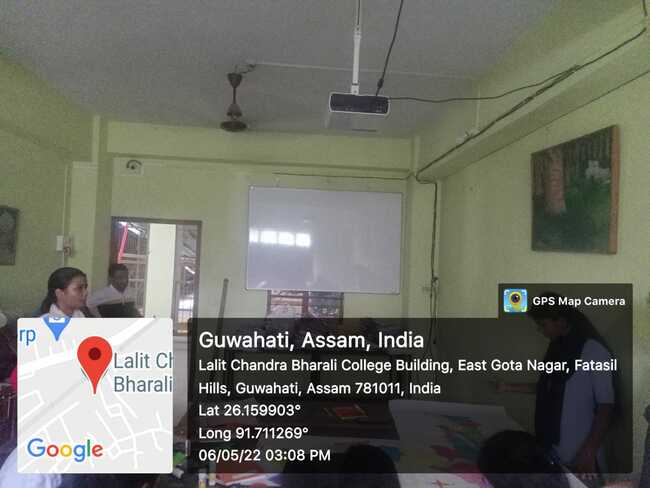 Room No-B-105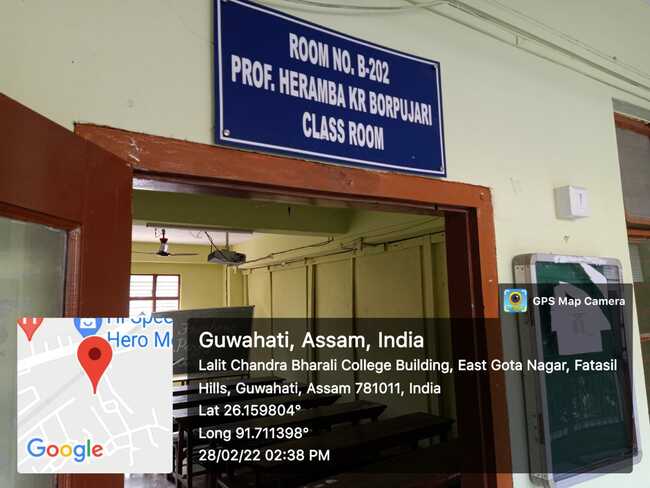 Room No-B-202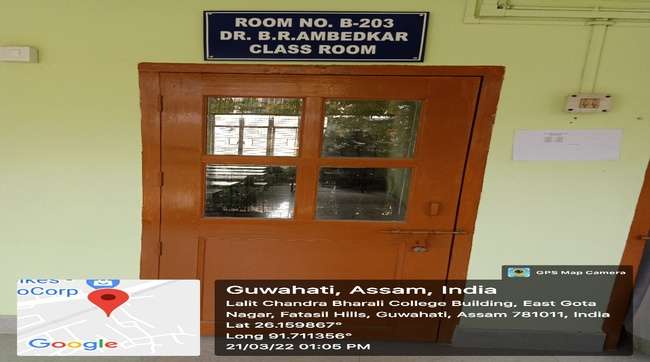 Room No-B-203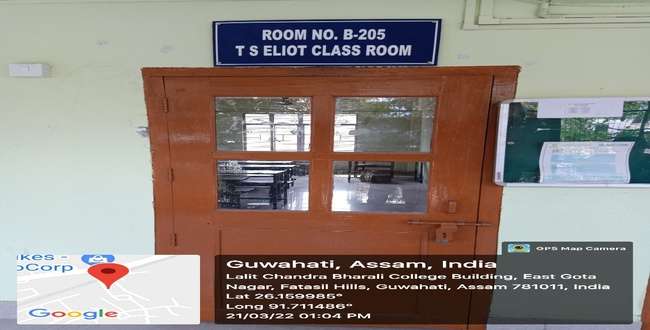 Room No-B-205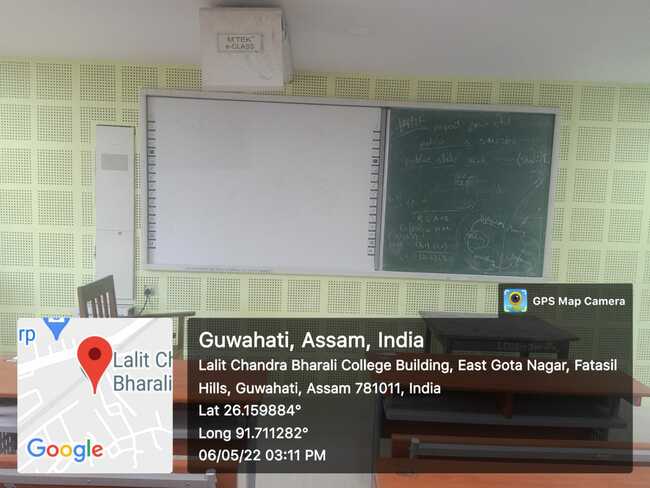 Room No-B-206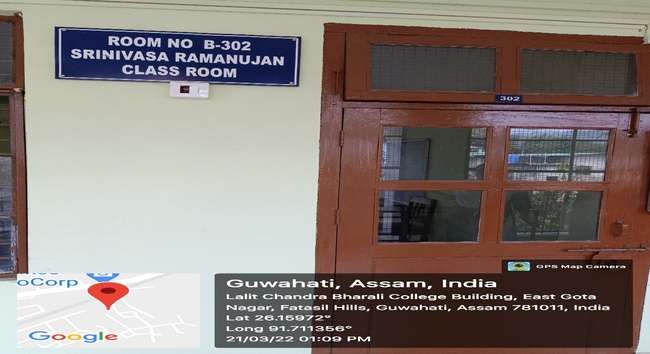 Room No-B-302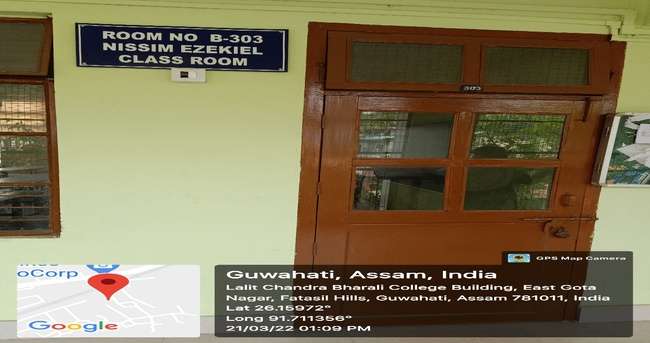 Room No-B-303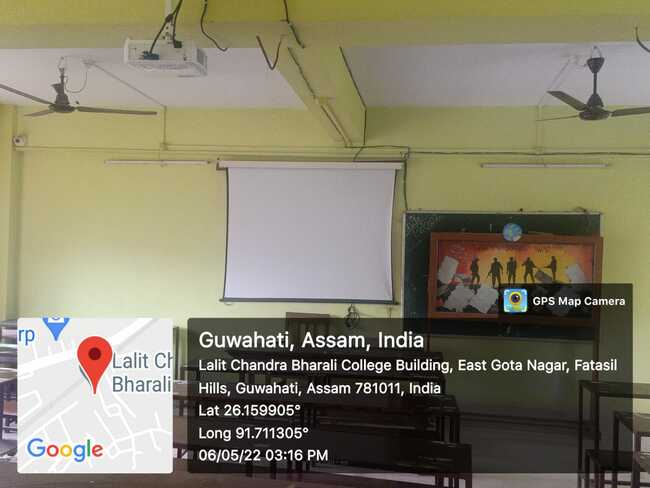 Room No-304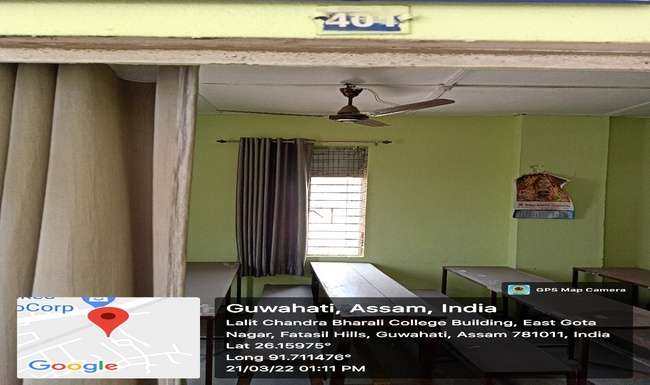 Room No-B-401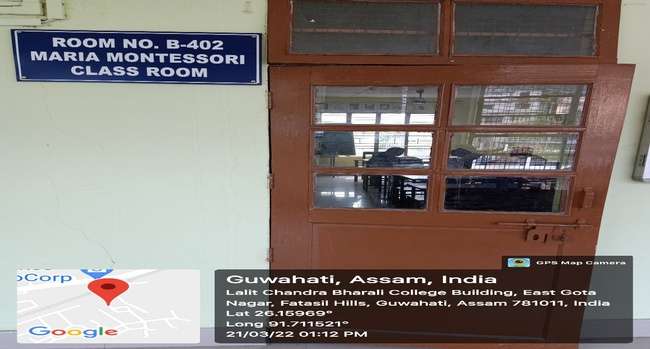 Room No-B-402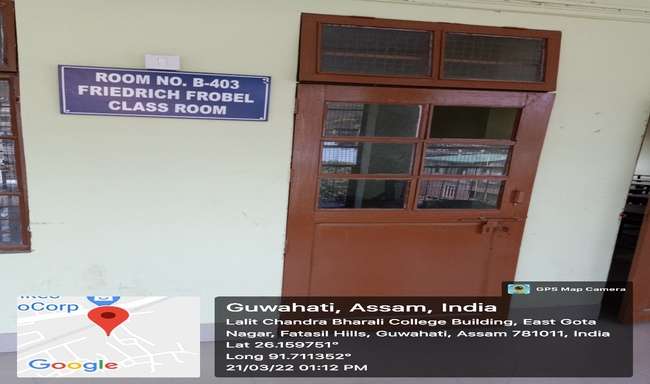 Room No-B-403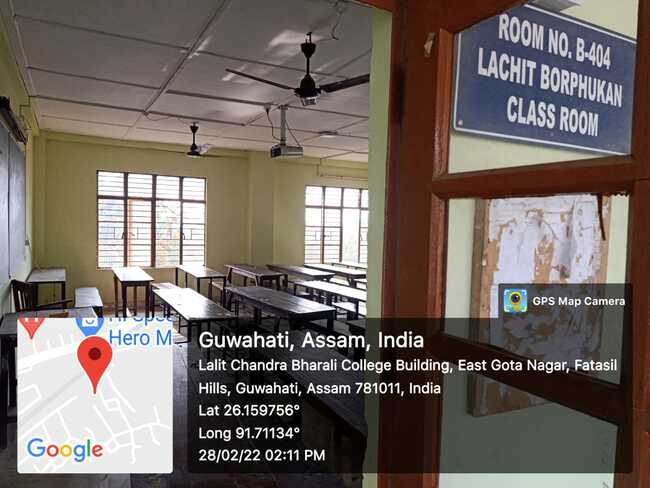 Room No-B-404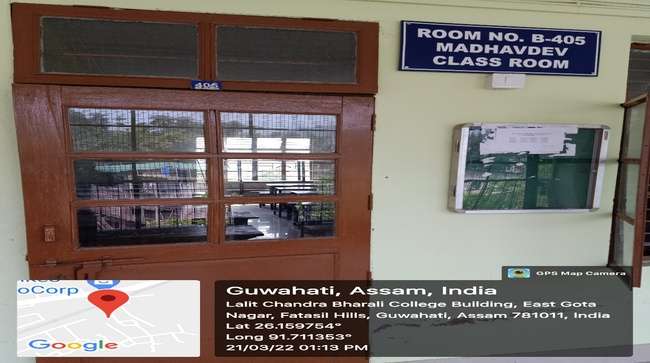 Room No-B-405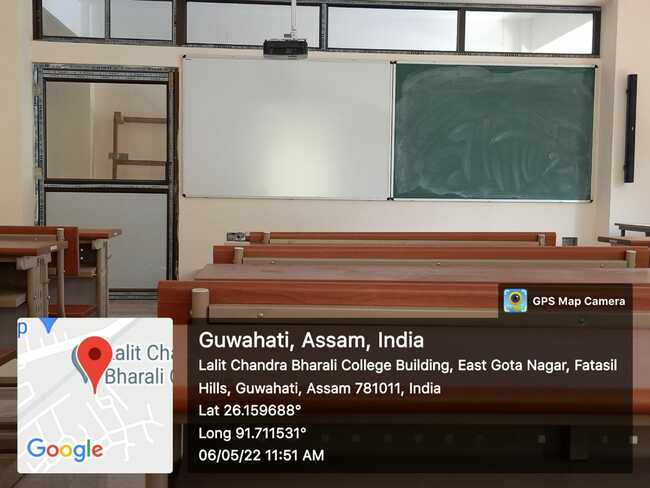 Room No-C-201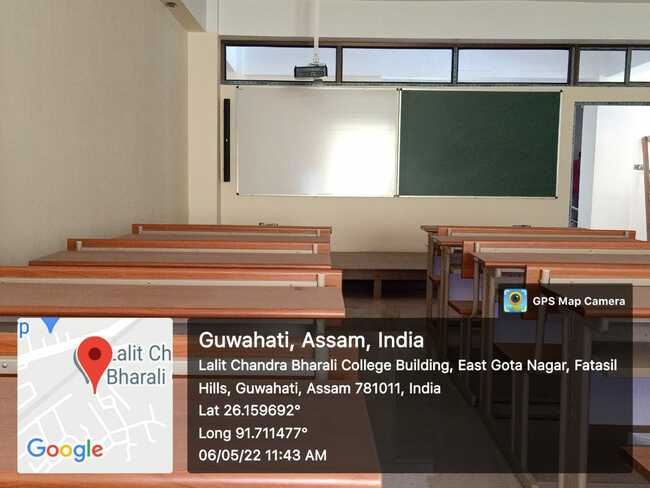 Room No-C-202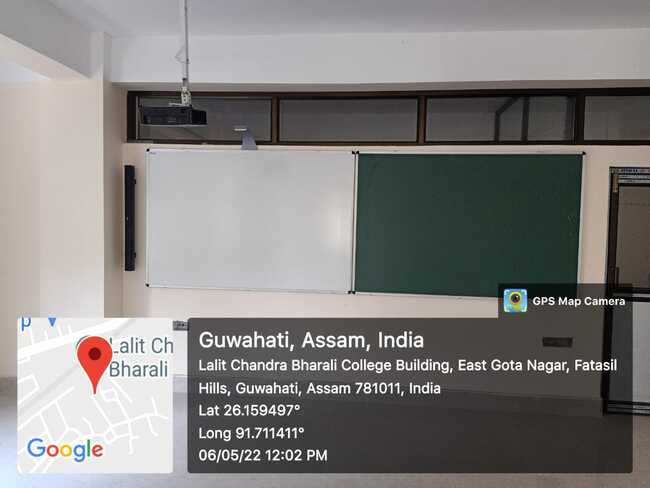 Room No-C-203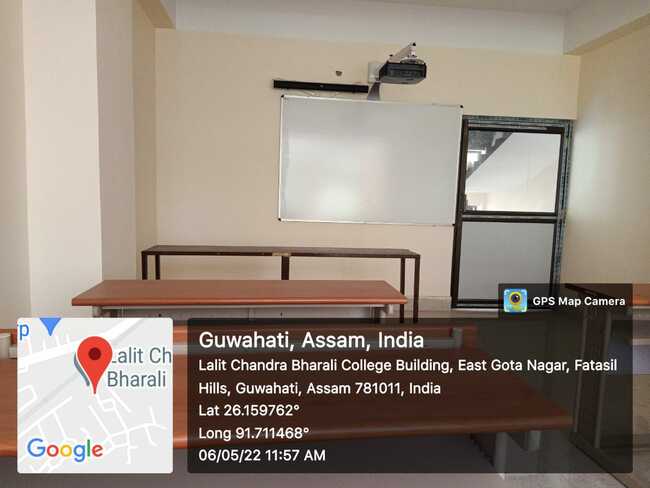 Room No-C-205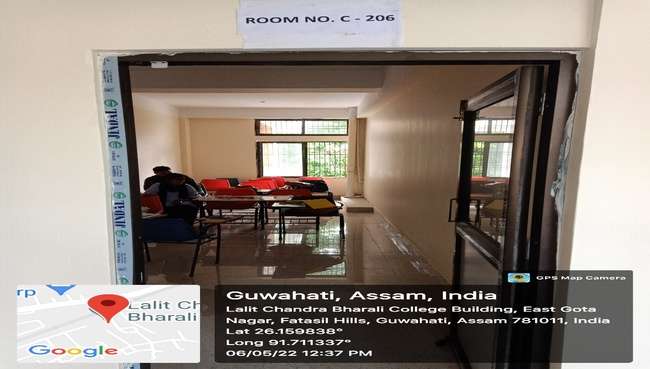 Room No-C-206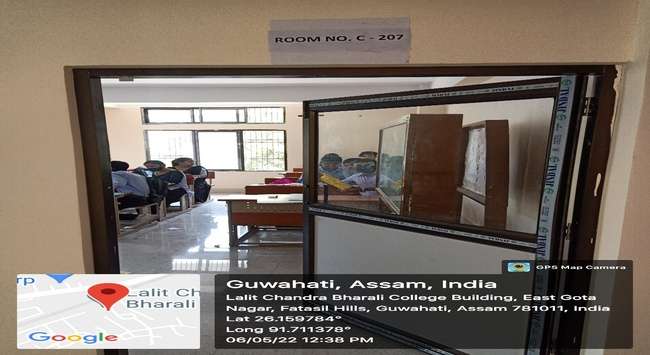 Room No-C-207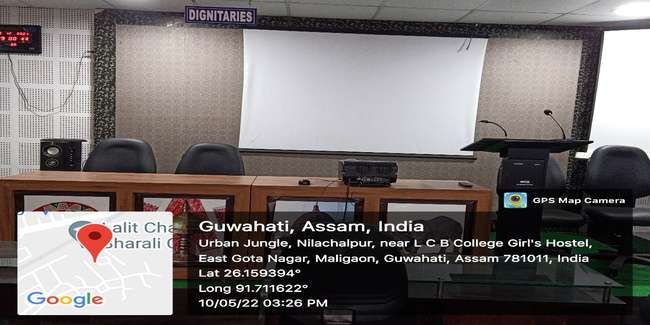 Room No-Seminar cum Conference Hall